中国水泥网中水网〔2021〕04号————————————————————————————————————第三届中国水泥智能化高峰论坛 [2021年10月26-27日 杭州]2021年4月，工信部《“十四五”智能制造发展规划》草案发布，明确到2025年规模以上制造业企业基本普及数字化，重点行业骨干企业初步实现智能转型；到2035年更要实现全面普及数字化，基本实现智能转型。近几年，水泥行业持续加快智能工厂建设步伐，积极响应国家制造业智能发展号召，以海螺水泥、南方水泥、中联水泥、西南水泥、红狮水泥等行业巨头为代表，运用数字化矿山管理系统、设备智能管控系统、智能质量控制系统等数字化、智能化技术，实现了对企业生产、管理、销售等各个环节的科学管控，企业能耗、污染物排放不断降低，综合竞争力全面提高。数字化、智能化俨然已成为水泥行业未来发展的“必答题”。为此，2021年10月26-27日，中国水泥网将在杭州举办以“赋能新发展 智构新格局”为主题的“第三届中国水泥智能化高峰论坛”，诚邀行业专家和相关企业，聚焦智能制造的关键环节，深入探讨水泥生产智能化未来。【主办单位】中国水泥网 www.Ccement.com【大会主题】赋能新发展 智构新格局【大会议题】水泥行业智能制造发展规划解读水泥智能工厂建设方案探讨水泥智慧矿山建设与应用包装(装车)流程从自动化走向智能化的发展矿车无人驾驶在水泥行业的应用视觉AI技术在水泥工厂安全领域的深化应用自动化与智能化之争：浅析专家系统和AI技术谁更适合水泥的生产过程视觉巡检和设备健康管理在水泥生产线上的应用企业数字化采购助力水泥智能升级水泥物流从流向管控到网络化货运的应用分享“5G+工业互联网”在水泥行业的融合应用智能化实验室在水泥工厂的应用前景分析【大会日程】【时间及地点】时间：2021年10月26-27日（25日全天报到）地点：杭州开元名都大酒店 地址：杭州市萧山区市心中路818号【邀请对象】工信部等相关主管部门领导、各大水泥企业、装备企业及备品备件企业总经理、总工、技术负责人、生产厂长、水泥厂信息化部门负责人、技术专家、科研单位、中国水泥网理事长、理事单位、高级顾问等。【文集征稿】为帮助水泥企业掌握智能制造技术，加速行业与先进信息技术的融合，提升行业整体智能化水平，也为了使会议能更好的针对这一问题展开交流，特此面向行业内外对会议文集征稿。具体要求如下：1、内容原创，理论结合实际且数据清晰；具有一定的科学性、创造性和学术性；2、稿件的结构组成按次序排列为题名、作者署名（包括姓名、单位、地址等）；3、稿件要求1000字以上，并以word文档电子版形式发送至：cehua@Ccement.com；4、文集征稿截止日期为2021年10月8日。【参会费用】1、会务费：2800元/人；会务费含资料费及餐费。住宿统一安排，费用自理。2、10月20日之前付款：2000元/人      3、中国水泥网理事会成员享受全程VIP接待，免会务费及住宿费。【汇款帐号】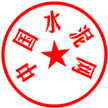 单位名称：杭州砼福科技有限公司帐    号：1202023419100017716       开 户 行：工商银行景江苑支行【会务联系】参会报名：张献红                     电    话：0571-87260583              手  机：18958055780（微信同号）传    真：0571-85871616              邮  箱：zxh@ccement.com商务合作：付延良                      电    话：0571-85871679              手  机：18958055707（微信同号）传    真：0571-85871616              邮  箱：fyl@ccement.com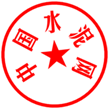       中国水泥网                                                                  2021年8月第三届中国水泥智能化高峰论坛参会回执日期 时间内容10月25日全天会议报到及布展 10月26-27日全天会议交流及智能化企业展单位名称联 系 人电  话姓    名性别部门/职务电  话 / 手  机电  话 / 手  机住宿（单/标间）费用总额万     仟     佰     拾     元整 万     仟     佰     拾     元整 万     仟     佰     拾     元整 小  写￥参会方式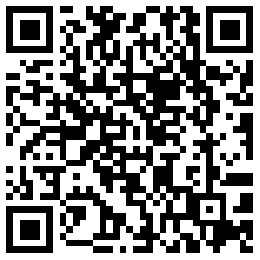 1、推荐二维码扫码报名，方便更快捷；2、将参会回执传真或发邮件至中国水泥网（请于2021年10月20日前回传：传真0571-85871616、邮箱zxh@ccement.com）1、推荐二维码扫码报名，方便更快捷；2、将参会回执传真或发邮件至中国水泥网（请于2021年10月20日前回传：传真0571-85871616、邮箱zxh@ccement.com）1、推荐二维码扫码报名，方便更快捷；2、将参会回执传真或发邮件至中国水泥网（请于2021年10月20日前回传：传真0571-85871616、邮箱zxh@ccement.com）1、推荐二维码扫码报名，方便更快捷；2、将参会回执传真或发邮件至中国水泥网（请于2021年10月20日前回传：传真0571-85871616、邮箱zxh@ccement.com）1、推荐二维码扫码报名，方便更快捷；2、将参会回执传真或发邮件至中国水泥网（请于2021年10月20日前回传：传真0571-85871616、邮箱zxh@ccement.com）关注内容付款方式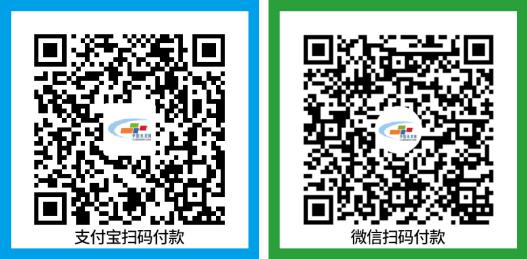 户  名：杭州砼福科技有限公司帐  号：1202023419100017716开户行：工商银行景江苑支行付款时请务必备注参会企业名称户  名：杭州砼福科技有限公司帐  号：1202023419100017716开户行：工商银行景江苑支行付款时请务必备注参会企业名称户  名：杭州砼福科技有限公司帐  号：1202023419100017716开户行：工商银行景江苑支行付款时请务必备注参会企业名称户  名：杭州砼福科技有限公司帐  号：1202023419100017716开户行：工商银行景江苑支行付款时请务必备注参会企业名称户  名：杭州砼福科技有限公司帐  号：1202023419100017716开户行：工商银行景江苑支行付款时请务必备注参会企业名称